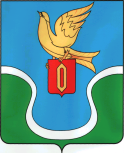                                            ГОРОДСКАЯ ДУМАМУНИЦИПАЛЬНОГО ОБРАЗОВАНИЯ        «ГОРОДСКОЕ ПОСЕЛЕНИЕ            «ГОРОД ЕРМОЛИНО»                                            КАЛУЖСКАЯ ОБЛАСТЬ                                                                                     РЕШЕНИЕ«  04  » декабря   2019 г.                                                                                           №  73«Об утверждении Заключения администрацииМО «Городское поселение «Г. Ермолино» по публичным слушаниям об утверждении документации по планировке территории  линейных объектов: Тепловые сети г. Ермолино (от котельной №1, №2, №3, ул. Молодежная д.1) 	Руководствуясь Градостроительным кодексом РФ, Земельным кодексом РФ, Федеральным законом № 131 – ФЗ от 06.10.2003 года «Об общих принципах организации местного самоуправления в Российской Федерации», Решением Городской Думы муниципального образования «Городское поселение «Город Ермолино» от 07.08.2013 № 45  «Об утверждении правил землепользования и застройки муниципального образования «Городское поселение «Город Ермолино»,  Уставом муниципального  образования «Городское поселение «Город Ермолино», Городская Дума МО «Городское поселение «Г. Ермолино»,РЕШИЛА:1. Утвердить заключение администрации муниципального образования «Городское поселение «Город Ермолино» о результатах публичных слушаний по вопросу утверждения документации по планировке территории  линейных объектов: Тепловые сети г. Ермолино (от котельной №1, №2, №3, ул. Молодежная д.1).2. Указанное решение подлежит официальному опубликованию (обнародованию) в еженедельной газете «Уголок России» и размещению на официальном сайте администрации муниципального образования «Городское поселение «Г. Ермолино» в сети интернет.3. Настоящее Решение вступает в законную силу после его опубликования (обнародования).Глава МО «Городское поселение                                       «Город   Ермолино»                                                               Л.А. Федотова                              Отп. 7 экз.4 – в дело 1 – админ. ГП «Г. Ермолино»1 – адм. МО МР «Боровский район»1 - прокуратура